Četvrtak, 23. IV. 2020.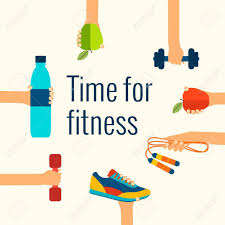 TZK: Vježbe razgibavanja s knjigomPokreni video na ovoj poveznici i razgibaj se https://www.youtube.com/watch?v=h25slfigi3E 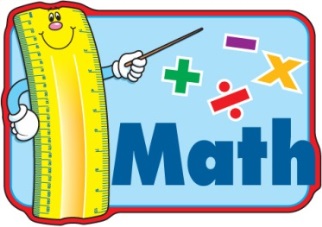 M: Pisano dijeljenje ( 972 : 4 )Pokreni video nastavu matematike na ovoj poveznici od 32. minute. https://www.youtube.com/watch?v=aUpJQkEDYWANapiši naslov Pisano dijeljenje ( 972 : 4 ) u svoju matematičku bilježnicu.Zadatke koje učiteljica piše na ploči i ti zapiši u svoju bilježnicu. Pokušaj riješiti zadatke u udžbeniku, str. 105. Ako nešto ne razumiješ i trebaš pomoć, javi se učiteljici.Kada riješiš zadatke iz udžbenika, str. 105. , uslikaj i pošalji učiteljici na pregled do ponedjeljka, 27.IV. 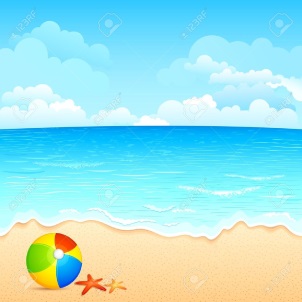 PID: Jadransko moreNa ovoj poveznici nalazi se nastava prirode i društva, pokreni video od 2. minute.https://www.youtube.com/watch?v=7ByXjW2GkVcOvo su poveznice kvizova za ponavljanje ako želiš samostalno kasnije odigrati.https://wordwall.net/hr/embed/e6260f775ced4438804da4e0c5b45ee8?themeId=45&templateId=5https://wordwall.net/hr/embed/307cd07bc4d14b4aaac50ea53656dae6?themeId=1&templateId=5Riješi zadatke u radnoj bilježnici, str. 84. i 85. Ako trebaš pomoć, možeš se poslužiti udžbenikom, str. 80. i 81.ZadatakIzradi poluotok s uvalom u koju ćeš smjestiti brodić. Pažljivo prati upute, budi točan, kreativan i uredan pri izradi ovog zadatka. Zadatak je za ocjenu.Pribor za rad: karton ili tvrđi papir, papir, ljepilo, tempere / vodene boje, ako nemaš, mogu i flomasteri, kist, čašicaPostupak:1.Gužvanjem papira oblikuj poluotok s uvalom.2.Zalijepi papir na karton.3.Oboji karton tonovima plave boje tako da označiš najplići i najdublji dio mora.4. Oblikuj brodić od papira i smjesti ga u uvalu ( u privitku nalazi se uputa za oblikovanje brodića ako je potrebno ). Brodić ukrasi bojama i napiši naziv broda.Svoj rad uslikaj i pošalji fotografiju do ponedjeljka, 27.IV.